(A compléter par l’entreprise candidate)Marché n° : Fait à ……………….. le …………. 2019.Le Candidat :RENOUVELLEMENT du RESEAU D'EAU POTABLE CHEMIN des FABRES - 83136 SAINTE - ANASTASIE SUR ISSOLEDécomposition du Prix Global et Forfaitaire (D.P.G.F.)N° de PrixTRAVAUX PREPARATOIRES comprenantUnité QuantitéPrix unitairePrix total HT1.1Signalisation, installation et repliement de chantier, y compris nettoyage.U1Ce poste rémunère l’organisation et l’installation du chantier, les panneaux pour la sécurité des automobilistes et des piétons, les accords préalables pour le démarrage des travaux, tous les aménagements nécessaires pour l’accès au chantier (rampes,fossés, etc.),le bardage des canalisations, la fourniture et la mise en place pendant toute la durée des travaux, d’un bureau de chantier de 10 m² meublé (table, chaises, rangement) éventuellement éclairé et équipé du téléphone, pour le maître d’œuvre et le coordonnateur S.P.S., la mise en place sur le chantier des équipements sanitaires (W.C., poste d’eau, vestiaires), y compris demandes d’abonnements, règlements des consommations et tous les aménagements qui s’y attachent conformément à la Législation en vigueur. Les démarches administratives (DICT). 
Le plan topographique 1/200éme sous format papier et informatique. Les opérations de récolement de réseaux.
Les opération de géo-référencement avec calage Lambert (x, y et z)
Plan de classe A.1.4Constat d'huissier.U11.6Panneau d'information.U11.12Arrachage, abattage d'arbre et dessouchage tous diamètre.U27RESEAUX EAUX DIVERS.7.4AEP-INCENDIE-ARROSAGE7.4.1Terrassement AEP7.4.1.3Terrassement à l'engin mécanique en terrain de toute nature.M3950,000Terrassement à l'engin mécanique quel qu'il soit, en terrain de toute nature, sans aucune plus - value.7.4.1.7Evacuation des déblais.M3940,000Evacuation des terres de déblais y compris chargement, transport et évacuation en décharge autorisée et toutes sujétions.7.4.1.8Fourniture et mise en œuvre de sable pour lit de pose et enrobage de la canalisation d'eau à raison de 10 cm sous la génératrice inférieure de la canalisation, calages latéraux et couverture jusqu'à 10 cm au-dessus de la génératrice supérieure des canalisations.M3310,0007.4.1.9Fourniture et mise en œuvre de remblai en GNT 0/20 pour remblaiement de tranchée.M3630,000Apport de remblais en GNT 20 comprenant le transport, la mise en œuvre, le compactage et toutes sujétions.7.4.2Terrassement Incendie7.4.2.12Fourniture et pose de grillage avertisseurMl940,0007.4.3Canalisations 7.4.3.11Fourniture et pose de canalisation PEHD   D 160 mm PN 16 bars.Ml948,000Ce prix comprend :
Le réglage de sable sur 10 cm pour lit de pose et enrobage de la canalisation
La canalisation PEHD Diamètre extérieur 160 mm PN 16 bars.
Le grillage avertisseur détectable.
La mise en œuvre d'une opération d'électro soudage.Les pièces de raccords électro -soudable.7.4.3.101Raccordement sur conduite existante Ø 100 mm / Ø 100 mmU5Raccordement droit de conduite projetée sur conduite existante comprenant la recherche de la conduite existante, l'arrêt éventuel du service après autorisation du service gestionnaire du réseau, les terrassements supplémentaires. La dépose éventuelle des pièces existantes (plaque pleine, dispositif de purge ou de vidange, etc..), la fourniture et la pose des pièces de raccord, la remise en service et toutes sujétions.7.4.3.103Travaux de reprise de branchement d'eau d’une longueur inférieure à 10 ml. (Prescription SEERC : module opéra sous clé)U41Travaux comprenant :
Les terrassements à l'engin mécanique et les opérations de déblais /remblais. La fourniture et pose d'une selle électro -soudable DN 160/25. Le grillage avertisseur détectable.Les travaux de raccordement hydraulique sur le bloc de comptage existant. 7.4.4Robinetterie7.4.4.2Robinet vanne7.4.4.2.2EURO 20 TYPE 21 PFA (brides écartement long).7.4.4.2.25Fourniture et pose de robinet vanne EURO 20 TYPE 21 PFA – Ø100 mmU5Fourniture et pose de robinet-vanne sous bouche à clé type EURO 20 de chez PONT A MOUSSON ou d'un type similaire, série ronde, y compris massif de maçonnerie, boulons, rondelles, chapeau d'ordonnance, couvercle de tube allonge, tube allonge,Tige de manœuvre 18 x 18, tabernacle, chapeau manchon, joints souples de démontage, raccords à brides, bouche à clé et toutes sujétions.7.4.4.2.27Fourniture et pose de robinet vanne EURO 20 TYPE 21 PFA – Ø150 mmU4Fourniture et pose de robinet-vanne sous bouche à clé type EURO 20 de chez PONT A MOUSSON ou d'un type similaire, série ronde, y compris massif de maçonnerie, boulons, rondelles, chapeau d'ordonnance, couvercle de tube allonge, tube allonge,Tige de manœuvre 18 x 18, tabernacle, chapeau manchon, joints souples de démontage, raccords à brides, bouche à clé et toutes sujétions.7.4.4.4Té7.4.4.4.7Fourniture et pose d'un Té en fonte ductile de Ø150 mmU7Fourniture et pose d'un Té en fonte de Ø150 mm, comprenant toutes fournitures, main d'œuvre et toutes sujétions.7.4.4.5Pièce de réduction7.4.4.5.19Fourniture et pose d'un cône de réduction en fonte ductile de Ø150 à Ø100U7Fourniture et pose de cône de réduction en fonte ductile de Ø150 à Ø100 pour réduction de diamètre de conduite, comprenant toutes fournitures, main d'œuvre et toutes sujétions.7.4.4.7Coudes 1/87.4.4.7.4Fourniture et pose de coude 1/8 Ø150U10Fourniture et pose de coude 1/8 en fonte ductile de Ø150, comprenant toutes fournitures, main d'œuvre et toutes sujétions.7.4.4.13Protection des réseaux7.4.4.13.1Fourniture et pose d'un dispositif de purge et de vidangeU2Fourniture et pose de purge d'air en haut de conduite ou vidange au point bas y compris raccordement, bouche à clé, tube allonge et toutes sujétions.7.4.4.13.2Fourniture et pose de ventouse automatiqueU1Fourniture et pose de ventouse automatique de Type EUREKA de 40 mm ou similaire comprenant robinet d'arrêt incorporé, le raccordement par prise ou Té sur la canalisation à protéger (non compris le regard), fourniture et toutes sujétions.7.4.5Regards et Compteur d'eau7.4.5.1Fourniture et pose de Regard circulaire à grille. 50 X 50U17.4.5.12Remise à la côte de coffret compteur.U307.4.5.14Remise à niveau de bouche à clef.U417.4.6Sécurité incendie7.4.6.4Travaux de reprise de Poteau Incendie.U3Terrassement à l'engin mécanique.
Dépose du P.I. existant.
La mise en place du P.I. sur la nouvelle canalisation 
Les opération de déblais/remblais.
Les raccordements hydrauliques.
Le calage de l’ensemble y compris la dalle en béton en pied de poteau au niveau du sol.7.4.7Epreuve des canalisations et stérilisation.F1L'épreuve comprend :
Le rinçage de la canalisation ;
La stérilisation y compris les prélèvements, le transport et l'analyse bactériologique en laboratoire agréé.7.4.9Travaux de maillage sur canalisations existantes.U1Travaux effectués par le FERMIER, soit par l'entreprise sous le contrôle du Fermier.
Les arrêts d'eau par le Fermier à la charge de l’entreprise.
Les terrassements à l'engin mécanique.
Les terrassements manuels.
Les opérations de déblais et remblais.La fourniture et pose des pièces de raccords fonte et électro-soudable.
La fourniture et pose des robinets vannes sous BAC PAVA 19 kg.
Les raccordements hydrauliques.7.4.10Prestations topographiquesF1Réalisation d’un Plan topographique à l’échelle 1/200e incluant : 
Les opérations de récolement des réseaux.
Les opérations de géo-référencement avec calage en coordonnées Lambert (x, y, z). Plan de classe A
Le plan est à fournir en double exemplaire sous version numérique et sous version papier.Récapitulatif HTRécapitulatif HTTVA (20,00%)TVA (20,00%)TOTAL TTCTOTAL TTC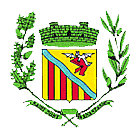 